II Jai Sri Gurudev IIADICHUNCHANAGIRI INSTITUTE OF TECHNOLOGY 
(Affiliated to Visvesvaraya Technological University, Belagavi)Chikkamagaluru – 577102Department of Mechanical Engineering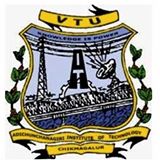 Course Name: PYTHON PROGRAMMING For Mechanical EngineeringProgram Objective: To understand the problem solving approaches.To learn the basic programming constructs in Python.To practice various computing strategies for Python-based solutions to real world problems.
Coordinator: Rajanna DCourse Director: Dr. Satyanarayana G MTeaching Hours: 30Certification Criteria:1. Minimum 90% of attendance.Syllabus:This course includes Python Programs on Mechanics, Machine Design, Fluid Mechanics, Thermal Science, Heat Transfer, Vibrations, Optimization etc. It has covered various types of plots including line plots and 2D,3D contours plots where we can use this in visualizing engineering data.It will review how to make plots as well as how to make interactive plots, analyze test data and some optimization part.It covers from basic to advanced programs in mechanical fields.It has following sections1. Basic Concepts in Python2. Programs on Mechanics, Machine Design etc.3. Programs on Mechanical Vibrations4. Programs on Fluid Mechanics, Thermal Science and Heat Problems.5. Programs on Engineering Mathematics6. Some Advanced programs like FFT use, Filter, Data Analysis.Course Enquiry Contact: Department of  Mechanical Engineering                  AIT Campus, AIT, Jyothinagara, Chikkamagaluru-577102 